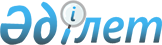 Саран қалалық мәслихатының 2013 жылғы 25 желтоқсандағы 28 сессиясының "2014-2016 жылдарға арналған қалалық бюджет туралы" № 285 шешіміне өзгерістер енгізу туралы
					
			Мерзімі біткен
			
			
		
					Қарағанды облысы Саран қалалық мәслихатының 2014 жылғы 11 қыркүйектегі 35 сессиясының № 364 шешімі. Қарағанды облысының Әділет департаментінде 2014 жылғы 22 қыркүйекте № 2760 болып тіркелді. Мерзімі өткендіктен қолданыс тоқтатылды
      2008 жылғы 4 желтоқсандағы Қазақстан Республикасының Бюджет кодексіне, Қазақстан Республикасының 2001 жылғы 23 қаңтардағы "Қазақстан Республикасындағы жергілікті мемлекеттік басқару және өзін-өзі басқару туралы" Заңына сәйкес, Саран қалалық мәслихаты ШЕШІМ ЕТТІ:
      1. Саран қалалық мәслихатының 2013 жылғы 25 желтоқсандағы 28 сессиясының "2014-2016 жылдарға арналған қалалық бюджет туралы" № 285 шешіміне (Нормативтік құқықтық актілерді мемлекеттік тіркеу тізілімінде № 2486 болып тіркелген, 2013 жылғы 31 желтоқсандағы № 52 "Саран газеті" газетінде жарияланған) келесі өзгерістер енгізілсін:
      1) 1 тармақта:
      1) тармақшада:
      бірінші азат жолда "6445327" сандары "6364806" сандарына ауыстырылсын;
      екінші азат жолда "992027" сандары "974180" сандарына ауыстырылсын;
      үшінші азат жолда "21453" сандары "23403" сандарына ауыстырылсын;
      төртінші азат жолда "46578" сандары "62475" сандарына ауыстырылсын;
      бесінші азат жолда "5385269" сандары "5304748" сандарына ауыстырылсын;
      2) тармақшада:
      "6406285" сандары "6325764" сандарына ауыстырылсын;
      2) 5 тармақта "9782" сандары "2628" сандарына ауыстырылсын;
      3) көрсетілген шешімге 1 қосымша осы шешімнің қосымшасына сәйкес жаңа редакцияда мазмұндалсын.
      2. Осы шешім 2014 жылдың 1 қаңтарынан бастап қолданысқа енгізіледі. 2014 жылға арналған қалалық бюджет
					© 2012. Қазақстан Республикасы Әділет министрлігінің «Қазақстан Республикасының Заңнама және құқықтық ақпарат институты» ШЖҚ РМК
				
Сессия төрағасы
Т. Томчак
Мәслихат хатшысы
Р. БекбановСаран қалалық мәслихатының
2014 жылғы 11 қыркүйек
35 сессиясының № 364 шешіміне
қосымша
Саран қалалық мәслихатының
2013 жылғы 25 желтоқсандағы
28 сессиясының № 285 шешіміне
1 қосымша
Санаты
Санаты
Санаты
Санаты
Сомасы (мың теңге)
Сыныбы
Сыныбы
Сыныбы
Сомасы (мың теңге)
Iшкi сыныбы
Iшкi сыныбы
Сомасы (мың теңге)
Атауы
Сомасы (мың теңге)
1
2
3
4
5
І. Кірістер
6364806
1
Салықтық түсімдер
974180
01
Табыс салығы
290180
2
Жеке табыс салығы
290180
03
Әлеуметтiк салық
198890
1
Әлеуметтік салық
198890
04
Меншiкке салынатын салықтар
411230
1
Мүлiкке салынатын салықтар
34367
3
Жер салығы
306834
4
Көлiк құралдарына салынатын салық
70017
5
Бірыңғай жер салығы
12
05
Тауарларға, жұмыстарға және қызметтер көрсетуге салынатын iшкi салықтар
64174
2
Акциздер
3181
3
Табиғи және басқа ресурстарды пайдаланғаны үшiн түсетiн түсiмдер
45905
4
Кәсiпкерлiк және кәсiби қызметтi жүргiзгенi үшiн алынатын алымдар
14219
5
Ойын бизнесіне салық
869
08
Заңдық мәнді іс-әрекеттерді жасағаны және (немесе) оған уәкілеттігі бар мемлекеттік органдар немесе лауазымды адамдар құжаттар бергені үшін алынатын міндетті төлемдер
9706
1
Мемлекеттік баж
9706
2
Салықтық емес түсiмдер
23403
01
Мемлекеттік меншіктен түсетін кірістер
17983
5
Мемлекет меншігіндегі мүлікті жалға беруден түсетін кірістер
17983
06
Өзге де салықтық емес түсiмдер
5420
1
Өзге де салықтық емес түсiмдер
5420
3
Негізгі капиталды сатудан түсетін түсімдер
62475
01
Мемлекеттік мекемелерге бекітілген мемлекеттік мүлікті сату
36920
1
Мемлекеттік мекемелерге бекітілген мемлекеттік мүлікті сату
36920
03
Жердi және материалдық емес активтердi сату
25555
1
Жерді сату
24149
2
Материалдық емес активтерді сату 
1406
4
Трансферттердің түсімдері
5304748
02
Мемлекеттiк басқарудың жоғары тұрған органдарынан түсетiн трансферттер
5304748
2
Облыстық бюджеттен түсетiн трансферттер
5304748
Функционалдық топ
Функционалдық топ
Функционалдық топ
Функционалдық топ
Функционалдық топ
Сомасы (мың теңге)
Кіші функция
Кіші функция
Кіші функция
Кіші функция
Сомасы (мың теңге)
Бюджеттік бағдарламалардың әкімшісі
Бюджеттік бағдарламалардың әкімшісі
Бюджеттік бағдарламалардың әкімшісі
Сомасы (мың теңге)
Бағдарлама
Бағдарлама
Сомасы (мың теңге)
Атауы
Сомасы (мың теңге)
1
2
3
4
5
6
II. Шығындар
6325764
01
Жалпы сипаттағы мемлекеттiк қызметтер
176164
1
Мемлекеттiк басқарудың жалпы функцияларын орындайтын өкiлдi, атқарушы және басқа органдар
141228
112
Аудан (облыстық маңызы бар қала) мәслихатының аппараты
15965
001
Аудан (облыстық маңызы бар қала) мәслихатының қызметін қамтамасыз ету жөніндегі қызметтер
15465
003
Мемлекеттік органның күрделі шығыстары
500
122
Аудан (облыстық маңызы бар қала) әкімінің аппараты
101209
001
Аудан (облыстық маңызы бар қала) әкімінің қызметін қамтамасыз ету жөніндегі қызметтер
97867
003
Мемлекеттік органның күрделі шығыстары
3342
123
Қаладағы аудан, аудандық маңызы бар қала, кент, ауыл, ауылдық округ әкімінің аппараты
24054
001
Қаладағы аудан, аудандық маңызы бар қала, кент, ауыл, ауылдық округ әкімінің қызметін қамтамасыз ету жөніндегі қызметтер
23421
022
Мемлекеттік органның күрделі шығыстары
633
2
Қаржылық қызмет
8000
459
Ауданның (облыстық маңызы бар қаланың) экономика және қаржы бөлімі
8000
003
Салық салу мақсатында мүлікті бағалауды жүргізу
1131
011
Коммуналдық меншікке түскен мүлікті есепке алу, сақтау, бағалау және сату
6869
9
Жалпы сипаттағы өзге де мемлекеттiк қызметтер
26936
459
Ауданның (облыстық маңызы бар қаланың) экономика және қаржы бөлімі
26936
001
Ауданның (облыстық маңызы бар қаланың) экономикалық саясаттың қалыптастыру мен дамыту, мемлекеттік жоспарлау, бюджеттік атқару және коммуналдық меншігін басқару саласындағы мемлекеттік саясатты іске асыру жөніндегі қызметтер
25698
015
Мемлекеттік органның күрделі шығыстары
1238
02
Қорғаныс
5087
1
Әскери мұқтаждар
4825
122
Аудан (облыстық маңызы бар қала) әкімінің аппараты
4825
005
Жалпыға бірдей әскери міндетті атқару шеңберіндегі іс-шаралар
4825
2
Төтенше жағдайлар жөнiндегi жұмыстарды ұйымдастыру
262
122
Аудан (облыстық маңызы бар қала) әкімінің аппараты
262
007
Аудандық (қалалық) ауқымдағы дала өрттерінің, сондай-ақ мемлекеттік өртке қарсы қызмет органдары құрылмаған елдi мекендерде өрттердің алдын алу және оларды сөндіру жөніндегі іс-шаралар
262
03
Қоғамдық тәртіп, қауіпсіздік, құқықтық, сот, қылмыстық-атқару қызметі
5572
9
Қоғамдық тәртіп және қауіпсіздік саласындағы өзге де қызметтер
5572
458
Ауданның (облыстық маңызы бар қаланың) тұрғын үй-коммуналдық шаруашылығы, жолаушылар көлігі және автомобиль жолдары бөлімі
5572
021
Елдi мекендерде жол қозғалысы қауiпсiздiгін қамтамасыз ету
5572
04
Бiлiм беру
1419155
1
Мектепке дейiнгi тәрбие және оқыту
371008
471
Ауданның (облыстық маңызы бар қаланың) білім, дене шынықтыру және спорт бөлімі
371008
003
Мектепке дейінгі тәрбие ұйымдарының қызметін қамтамасыз ету
14359
040
Мектепке дейінгі білім беру ұйымдарында мемлекеттік білім беру тапсырысын іске асыруға
356649
2
Бастауыш, негізгі орта және жалпы орта білім беру
976956
471
Ауданның (облыстық маңызы бар қаланың) білім, дене шынықтыру және спорт бөлімі
976956
004
Жалпы білім беру
836121
005
Балалар мен жасөспірімдерге қосымша білім беру
140835
9
Бiлiм беру саласындағы өзге де қызметтер
71191
471
Ауданның (облыстық маңызы бар қаланың) білім, дене шынықтыру және спорт бөлімі
71191
009
Ауданның (облыстық маңызы бар қаланың) мемлекеттік білім беру мекемелер үшін оқулықтар мен оқу-әдiстемелiк кешендерді сатып алу және жеткізу
17414
020
Жетім баланы (жетім балаларды) және ата-аналарының қамқорынсыз қалған баланы (балаларды) күтіп-ұстауға асыраушыларына ай сайынғы ақшалай қаражат төлемдері 
23838
067
Ведомстволық бағыныстағы мемлекеттік мекемелерінің және ұйымдарының күрделі шығыстары
29939
06
Әлеуметтiк көмек және әлеуметтiк қамсыздандыру
182701
2
Әлеуметтiк көмек
153750
123
Қаладағы аудан, аудандық маңызы бар қала, кент, ауыл, ауылдық округ әкімінің аппараты
6916
003
Мұқтаж азаматтарға үйінде әлеуметтік көмек көрсету
6916
451
Ауданның (облыстық маңызы бар қаланың) жұмыспен қамту және әлеуметтік бағдарламалар бөлімі
132933
002
Еңбекпен қамту бағдарламасы
25755
005
Мемлекеттік атаулы әлеуметтік көмек
1969
006
Тұрғын үйге көмек көрсету
24163
007
Жергілікті өкілетті органдардың шешімі бойынша мұқтаж азаматтардың жекелеген топтарына әлеуметтік көмек
22711
010
Үйден тәрбиеленіп оқытылатын мүгедек балаларды материалдық қамтамасыз ету
951
014
Мұқтаж азаматтарға үйде әлеуметтiк көмек көрсету
33719
016
18 жасқа дейінгі балаларға мемлекеттік жәрдемақылар
3600
017
Мүгедектерді оңалту жеке бағдарламасына сәйкес, мұқтаж мүгедектерді міндетті гигиеналық құралдармен және ымдау тілі мамандарының қызмет көрсетуін, жеке көмекшілермен қамтамасыз ету 
20065
471
Ауданның (облыстық маңызы бар қаланың) білім, дене шынықтыру және спорт бөлімі
13901
012
Жергілікті өкілді органдардың шешімі бойынша білім беру ұйымдарының күндізгі оқу нысанында және тәрбиеленушілерді қоғамдық көлікте (таксиден басқа) жеңілдікпен жол жүру түрінде әлеуметтік қолдау 
13901
9
Әлеуметтiк көмек және әлеуметтiк қамтамасыз ету салаларындағы өзге де қызметтер
28951
451
Ауданның (облыстық маңызы бар қаланың) жұмыспен қамту және әлеуметтік бағдарламалар бөлімі
28951
001
Жергілікті деңгейде халық үшін әлеуметтік бағдарламаларды жұмыспен қамтуды қамтамасыз етуді іске асыру саласындағы мемлекеттік саясатты іске асыру жөніндегі қызметтер
22848
011
Жәрдемақыларды және басқа да әлеуметтік төлемдерді есептеу, төлеу мен жеткізу бойынша қызметтерге ақы төлеу
552
050
Мүгедектердің құқықтарын қамтамасыз ету және өмір сүру сапасын жақсарту жөніндегі іс-шаралар жоспарын іске асыру
5551
07
Тұрғын үй-коммуналдық шаруашылық
3352179
1
Тұрғын үй шаруашылығы
316486
458
Ауданның (облыстық маңызы бар қаланың) тұрғын үй-коммуналдық шаруашылығы, жолаушылар көлігі және автомобиль жолдары бөлімі
10955
041
Жұмыспен қамту 2020 жол картасы бойынша қалаларды және ауылдық елді мекендерді дамыту шеңберінде объектілерді жөндеу және абаттандыру
5628
049
Көп пәтерлі тұрғын үйлерде энергетикалық аудит жүргізу
5327
467
Ауданның (облыстық маңызы бар қаланың) құрылыс бөлімі
297207
003
Коммуналдық тұрғын үй қорының тұрғын үйін жобалау, салу және (немесе) сатып алу
287654
004
Инженерлік коммуникациялық инфрақұрылымды жобалау, дамыту, жайластыру және (немесе) сатып алу
9553
479
Ауданның (облыстық маңызы бар қаланың) тұрғын үй инспекциясы бөлімі
8324
479
001
Жергілікті деңгейде тұрғын үй қоры саласындағы мемлекеттік саясатты іске асыру жөніндегі қызметтер
8324
2
Коммуналдық шаруашылық
2517420
458
Ауданның (облыстық маңызы бар қаланың) тұрғын үй-коммуналдық шаруашылығы, жолаушылар көлігі және автомобиль жолдары бөлімі
3500
011
Шағын қалаларды жылумен жабдықтауды үздіксіз 
қамтамасыз ету
3500
467
Ауданның (облыстық маңызы бар қаланың) құрылыс бөлімі
2513920
005
Коммуналдық шаруашылығын дамыту
2503937
006
Сумен жабдықтау және су бұру жүйесін дамыту
9983
3
Елді-мекендерді абаттандыру
518273
123
Қаладағы аудан, аудандық маңызы бар қала, кент, ауыл, ауылдық округ әкімінің аппараты
12202
008
Елді мекендерде көшелерді жарықтандыру
6386
009
Елді мекендердің санитариясын қамтамасыз ету
3114
010
Жерлеу орындарын ұстау және туыстары жоқ адамдарды жерлеу
1000
011
Елді мекендерді абаттандыру мен көгалдандыру
1702
458
Ауданның (облыстық маңызы бар қаланың) тұрғын үй-коммуналдық шаруашылығы, жолаушылар көлігі және автомобиль жолдары бөлімі
506071
015
Елдi мекендердегі көшелердi жарықтандыру
20868
016
Елдi мекендердiң санитариясын қамтамасыз ету
10466
017
Жерлеу орындарын ұстау және туыстары жоқ адамдарды жерлеу
1647
018
Елдi мекендердi абаттандыру және көгалдандыру
473090
08
Мәдениет, спорт, туризм және ақпараттық кеңістiк
209265
1
Мәдениет саласындағы қызмет
99908
455
Ауданның (облыстық маңызы бар қаланың) мәдениет және тілдерді дамыту бөлімі
99908
003
Мәдени-демалыс жұмысын қолдау
99908
2
Спорт
2968
471
Ауданның (облыстық маңызы бар қаланың) білім, дене шынықтыру және спорт бөлімі
2968
014
Аудандық (облыстық маңызы бар қалалық) деңгейде спорттық жарыстар өткiзу
1354
015
Әртүрлi спорт түрлерi бойынша аудан (облыстық маңызы бар қала) құрама командаларының мүшелерiн дайындау және олардың облыстық спорт жарыстарына қатысуы
1614
3
Ақпараттық кеңiстiк
77173
455
Ауданның (облыстық маңызы бар қаланың) мәдениет және тілдерді дамыту бөлімі
65233
006
Аудандық (қалалық) кiтапханалардың жұмыс iстеуi
63613
007
Мемлекеттік тілді және Қазақстан халықтарының басқа да тілдерін дамыту
1620
456
Ауданның (облыстық маңызы бар қаланың) ішкі саясат бөлімі
11940
002
Газеттер мен журналдар арқылы мемлекеттік ақпараттық саясат жүргізу жөніндегі қызметтер
10782
005
Телерадио хабарларын тарату арқылы мемлекеттік ақпараттық саясатты жүргізу жөніндегі қызметтер
1158
9
Мәдениет, спорт, туризм және ақпараттық кеңiстiктi ұйымдастыру жөнiндегi өзге де қызметтер
29216
455
Ауданның (облыстық маңызы бар қаланың) мәдениет және тілдерді дамыту бөлімі
9514
001
Жергілікті деңгейде тілдерді және мәдениетті дамыту саласындағы мемлекеттік саясатты іске асыру жөніндегі қызметтер
9437
010
Мемлекеттік органның күрделі шығыстары
77
456
Ауданның (облыстық маңызы бар қаланың) ішкі саясат бөлімі
19702
001
Жергілікті деңгейде ақпарат, мемлекеттілікті нығайту және азаматтардың әлеуметтік сенімділігін қалыптастыру саласында мемлекеттік саясатты іске асыру жөніндегі қызметтер
13210
003
Жастар саясаты саласында іс-шараларды іске асыру
6492
09
Отын-энергетика кешенi және жер қойнауын пайдалану
9947
9
Отын-энергетика кешені және жер қойнауын пайдалану
саласындағы өзге де қызметтер
9947
467
Ауданның (облыстық маңызы бар қаланың) құрылыс бөлімі
9947
009
Жылу-энергетикалық жүйені дамыту
9947
10
Ауыл, су, орман, балық шаруашылығы, ерекше қорғалатын табиғи аумақтар, қоршаған ортаны және жануарлар дүниесін қорғау, жер қатынастары
31951
1
Ауыл шаруашылығы
15541
474
Ауданның (облыстық маңызы бар қаланың) ауыл шаруашылығы және ветеринария бөлімі
15541
001
Жергілікті деңгейде ауыл шаруашылығы және ветеринария саласындағы мемлекеттік саясатты іске асыру жөніндегі қызметтер
13154
003
Мемлекеттік органның күрделі шығыстары
250
005
Мал көмінділерінің (биотермиялық шұңқырлардың) жұмыс істеуін қамтамасыз ету
764
006
Ауру жануарларды санитарлық союды ұйымдастыру
198
007
Қаңғыбас иттер мен мысықтарды аулауды және жоюды ұйымдастыру
1156
008
Алып қойылатын және жойылатын ауру жануарлардың, жануарлардан алынатын өнімдер мен шикізаттың құнын иелеріне өтеу
19
6
Жер қатынастары
14456
463
Ауданның (облыстық маңызы бар қаланың) жер қатынастары бөлімі
14456
001
Аудан (облыстық маңызы бар қала) аумағында жер қатынастарын реттеу саласындағы мемлекеттік саясатты іске асыру жөніндегі қызметтер
14206
007
Мемлекеттік органның күрделі шығыстары
250
9
Ауыл, су, орман, балық шаруашылығы, қоршаған ортаны қорғау және жер қатынастары саласындағы басқа да қызметтер
1954
474
Ауданның (облыстық маңызы бар қаланың) ауыл шаруашылығы және ветеринария бөлімі
1954
013
Эпизоотияға қарсы іс-шаралар жүргізу
1954
11
Өнеркәсіп, сәулет, қала құрылысы және құрылыс қызметі
32080
2
Сәулет, қала құрылысы және құрылыс қызметі
32080
467
Ауданның (облыстық маңызы бар қаланың) құрылыс бөлімі
10476
001
Жергілікті деңгейде құрылыс саласындағы мемлекеттік саясатты іске асыру жөніндегі қызметтер
10361
017
Мемлекеттік органның күрделі шығыстары
115
468
Ауданның (облыстық маңызы бар қаланың) сәулет және қала құрылысы бөлімі
21604
472
001
Жергілікті деңгейде сәулет және қала құрылысы саласындағы мемлекеттік саясатты іске асыру жөніндегі қызметтер
5879
003
Аудан аумағында қала құрылысын дамыту схемаларын және елді мекендердің бас жоспарларын әзірлеу
14550
004
Мемлекеттік органның күрделі шығыстары
1175
12
Көлiк және коммуникация
48783
1
Автомобиль көлiгi
39698
123
Қаладағы аудан, аудандық маңызы бар қала, кент, ауыл, ауылдық округ әкімінің аппараты
4500
013
Аудандық маңызы бар қалаларда, кенттерде, ауылдарда, ауылдық округтерде автомобиль жолдарының жұмыс істеуін қамтамасыз ету
4500
458
Ауданның (облыстық маңызы бар қаланың) тұрғын үй-коммуналдық шаруашылығы, жолаушылар көлігі және автомобиль жолдары бөлімі
35198
023
Автомобиль жолдарының жұмыс істеуін қамтамасыз ету
35198
9
Көлiк және коммуникациялар саласындағы басқа да қызметтер
9085
458
Ауданның (облыстық маңызы бар қаланың) тұрғын үй-коммуналдық шаруашылығы, жолаушылар көлігі және автомобиль жолдары бөлімі
9085
037
Әлеуметтік маңызы бар қалалық (ауылдық), қала маңындағы және ауданішілік қатынастар бойынша жолаушылар тасымалдарын субсидиялау
9085
13
Басқалар
852710
3
Кәсiпкерлiк қызметтi қолдау және бәсекелестікті қорғау
3000
494
Ауданның (облыстық маңызы бар қаланың) кәсіпкерлік және өнеркәсіп бөлімі
3000
006
Кәсіпкерлік қызметті қолдау
3000
9
Басқалар
849710
458
Ауданның (облыстық маңызы бар қаланың) тұрғын үй-коммуналдық шаруашылығы, жолаушылар көлігі және автомобиль жолдары бөлімі
697749
001
Жергілікті деңгейде тұрғын үй-коммуналдық шаруашылығы, жолаушылар көлігі және автомобиль жолдары саласындағы мемлекеттік саясатты іске асыру жөніндегі қызметтер
22260
013
Мемлекеттік органның күрделі шығыстары
256
044
Моноқалаларды дамытудың 2012-2020 жылдарға арналған бағдарламасы шеңберінде моноқалаларды ағымдағы жайластыру
109372
085
Моноқалаларды дамытудың 2012-2020 жылдарға арналған бағдарламасы шеңберінде бюджеттік инвестициялық жобаларды іске асыру
565861
459
Ауданның (облыстық маңызы бар қаланың) экономика және қаржы бөлімі
2628
012
Ауданның (облыстық маңызы бар қаланың) жергілікті атқарушы органының резерві
2628
467
Ауданның (облыстық маңызы бар қаланың) құрылыс бөлімі
55193
085
Моноқалаларды дамытудың 2012 - 2020 жылдарға арналған бағдарламасы шеңберінде бюджеттік инвестициялық жобаларды іске асыру
55193
471
Ауданның (облыстық маңызы бар қаланың) білім, дене шынықтыру және спорт бөлімі
13793
001
Білім, дене шынықтыру және спорт бөлімі қызметін қамтамасыз ету
13793
Ауданның (облыстық маңызы бар қаланың) кәсіпкерлік және өнеркәсіп бөлімі
80347
001
Жергілікті деңгейде кәсіпкерлікті және өнеркәсіпті дамыту саласындағы мемлекеттік саясатты іске асыру жөніндегі қызметтер
14745
003
Мемлекеттік органның күрделі шығыстары
602
033
Моноқалаларды дамытудың 2012-2020 жылдарға арналған бағдарламасы шеңберінде жобаларды іске асыру үшін берілетін кредиттер бойынша пайыздық мөлшерлемені субсидиялау
55000
034
Моноқалаларды дамытудың 2012 - 2020 жылдарға арналған бағдарламасы шеңберінде жаңа өндірістерді дамытуға гранттар беру
10000
14
Борышқа қызмет көрсету
116
1
Борышқа қызмет көрсету
116
459
Ауданның (облыстық маңызы бар қаланың) экономика және қаржы бөлімі
116
021
Жергілікті атқарушы органдардың облыстық бюджеттен қарыздар бойынша сыйақылар мен өзге де төлемдерді төлеу бойынша борышына қызмет көрсету
116
15
Трансферттер
54
1
Трансферттер
54
459
Ауданның (облыстық маңызы бар қаланың) экономика және қаржы бөлімі
54
006
Нысаналы пайдаланылмаған (толық пайдаланылмаған) трансферттерді қайтару
54
ІІІ. Таза бюджеттік кредиттеу
35000
Бюджеттік кредиттер
35000
13
Басқалар
35000
9
Басқалар
35000
494
Ауданның (облыстық маңызы бар қаланың) кәсіпкерлік және өнеркәсіп бөлімі
35000
008
Моноқалалардағы кәсіпкерлікті дамытуға жәрдемдесуге кредит беру
35000
Санаты
Санаты
Санаты
Санаты
Сомасы (мың теңге)
Сыныбы
Сыныбы
Сыныбы
Сомасы (мың теңге)
Iшкi сыныбы
Iшкi сыныбы
Сомасы (мың теңге)
Атауы
Сомасы (мың теңге)
1
2
3
4
5
5
Бюджеттік кредиттерді өтеу
0
Бюджеттік кредиттерді өтеу
0
01
Бюджеттік кредиттерді өтеу
0
1
Мемлекеттік бюджеттен берілген бюджеттік кредиттерді өтеу
0
Функционалдық топ
Функционалдық топ
Функционалдық топ
Функционалдық топ
Функционалдық топ
Сомасы (мың теңге)
Кіші функция
Кіші функция
Кіші функция
Кіші функция
Сомасы (мың теңге)
Бюджеттік бағдарламалардың әкiмшiсi
Бюджеттік бағдарламалардың әкiмшiсi
Бюджеттік бағдарламалардың әкiмшiсi
Сомасы (мың теңге)
Бағдарлама
Бағдарлама
Сомасы (мың теңге)
Атауы
Сомасы (мың теңге)
1
2
3
4
5
6
IV. Қаржы активтерімен операциялар бойынша сальдо
90822
Қаржы активтерді сатып алу
90822
13
Өзгелер
90822
9
Өзгелер
90822
458
Ауданның (облыстық маңызы бар қаланың) тұрғын үй-коммуналдық шаруашылығы, жолаушылар көлігі және автомобиль жолдары бөлімі
90822
060
Мамандандырылған уәкілетті ұйымдардың жарғылық капиталдарын ұлғайту
90822
Санаты
Санаты
Санаты
Санаты
Сомасы (мың теңге)
Сыныбы
Сыныбы
Сыныбы
Сомасы (мың теңге)
Iшкi сыныбы
Iшкi сыныбы
Сомасы (мың теңге)
Атауы
Сомасы (мың теңге)
1
2
3
4
5
Мемлекеттің қаржы активтерін сатудан түсетін түсімдер
0
Атауы
Сомасы (мың теңге)
1
2
V. Бюджеттің тапшылығы (профициті)
-86780
VI. Бюджет тапшылығын (профицитін пайдалану) қаржыландыру
86780